Σχ. Έτος 2021-2022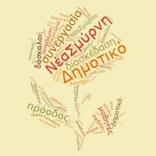    13ο ΔΗΜΟΤΙΚΟ ΣΧΟΛΕΙΟ ΝΕΑΣ ΣΜΥΡΝΗΣΑιγαίου & Αρτάκης, 17124, Νέα ΣμύρνηΤηλέφωνο: 2109341550-2114114361Fax: 2109341550Mail: 13odimotikoneassmyrnis@gmail.comΥπεύθυνη Εκπαιδευτικός: Σοπάκη ΣταυρούλαΒ΄  ΤΑΞΗΒ΄  ΤΑΞΗΒ΄  ΤΑΞΗΒ΄  ΤΑΞΗΒ΄  ΤΑΞΗΔΕΥΤΕΡΑΤΡΙΤΗΤΕΤΑΡΤΗΠΕΜΠΤΗΠΑΡΑΣΚΕΥΗ1ΓΛΩΣΣΑΕΙΚΑΣΤΙΚΑΓΛΩΣΣΑΓΛΩΣΣΑΑΓΓΛΙΚΑ2ΓΛΩΣΣΑΑΓΓΛΙΚΑΓΛΩΣΣΑΓΛΩΣΣΑΜΟΥΣΙΚΗ3ΜΑΘΗΜΑΤΙΚΑΤΠΕΜΑΘΗΜΑΤΙΚΑΜΑΘΗΜΑΤΙΚΑΓΛΩΣΣΑ4ΕΙΚΑΣΤΙΚΑΓΛΩΣΣΑΜΕΛΕΤΗ ΠΕΡΙΒ.ΕΡΓ. ΔΕΞΙΟΤΗΤΩΝΓΛΩΣΣΑ5ΓΥΜΝΑΣΤΙΚΗΜΑΘΗΜΑΤΙΚΑΘΕΑΤΡΙΚΗ ΑΓΩΓΗΓΥΜΝΑΣΤΙΚΗΜΑΘΗΜΑΤΙΚΑ6ΕΡΓ. ΔΕΞΙΟΤΗΤΩΝΕΡΓ. ΔΕΞΙΟΤΗΤΩΝΓΥΜΝΑΣΤΙΚΗΜΕΛΕΤΗ ΠΕΡΙΒ.ΜΕΛΕΤΗ ΠΕΡΙΒ.